ИзгибЗадание 3. Из условия прочности подобрать круглое поперечное сечение консольной стальной балки. Построить эпюры поперечных сил и изгибающих моментов. Вычислить напряжение в опасном сечении балки и построить эпюру напряжения. Схема нагружения балки показана на рис.3. Данные для расчетов приведены в табл. 1.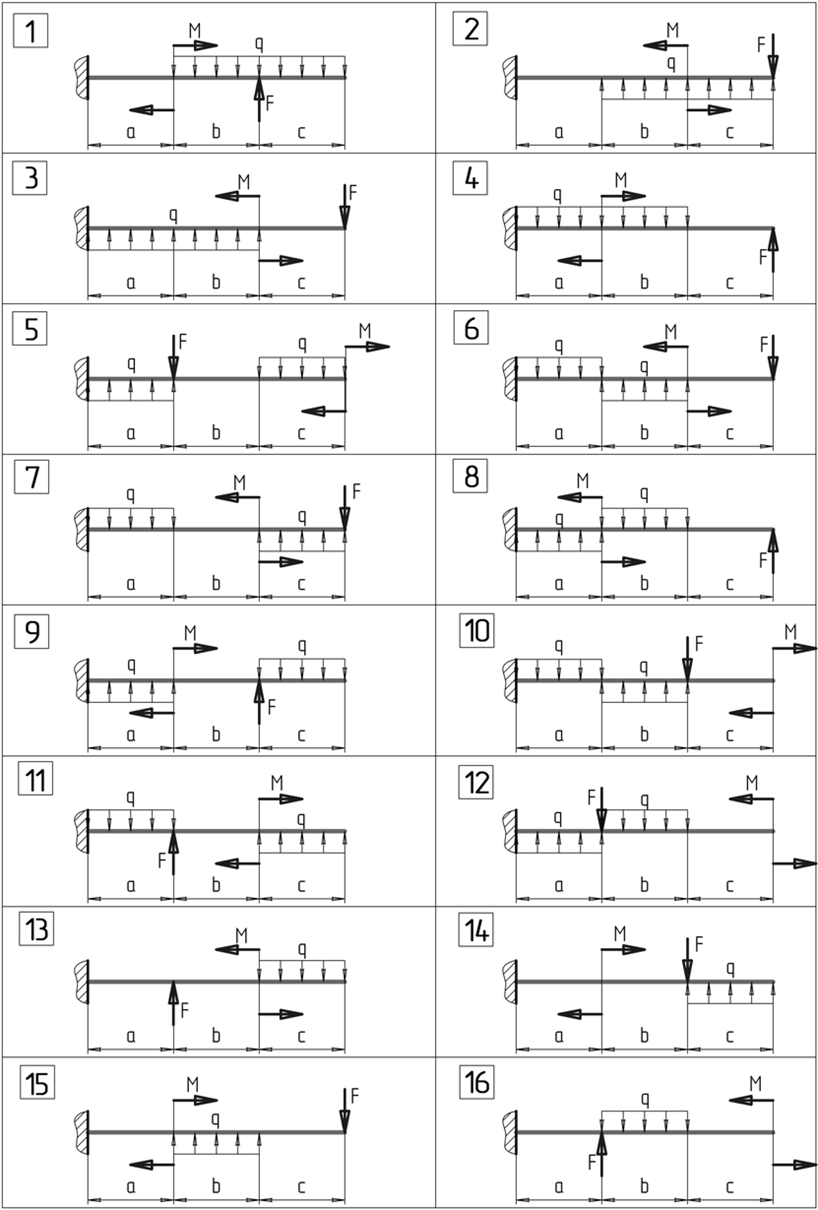 ДанныеВариантВариантДанные7F, kH20q, kH/м30M, kHм40m, kHм/м20a, м3b, м1c, м4[σ], МПа170[τ], МПа80E, МПа21052105G, МПа81048104